KLASA:400-08/17-01/07URBROJ:2113/03-01-17-10Stubičke Toplice, 16.03.2017.Na temelju članka 20. st. 4. t. 1. Zakona o boravišnoj pristojbi (Nar. nov. br. 152/08, 59/09, 97/13, 158/13, 30/14) i članka 25. t.  3. Statuta Općine Stubičke Toplice (Službeni glasnik Krapinsko-zagorske županije br. 16/09 i 9/13) Općinsko vijeće Općine Stubičke Toplice  na svojoj 40. sjednici, održanoj dana 16. ožujka 2017. godine donosiODLUKU O IZVRŠENJU PROGRAMU UTROŠKA SREDSTAVA BORAVIŠNE PRISTOJBE ZA RAZDOBLJE 01.01.2016.-31.12.2016. GODINEČlanak 1.	Programom utroška sredstava boravišne pristojbe za 2016. godinu raspoređuju se sredstva boravišne pristojbe namijenjena poboljšanju uvjeta boravka turista na području Općine Stubičke Toplice.Članak 2.	Općina Stubičke Toplice u Proračunu za 2016. godinu planira ostvariti prihod od boravišne pristojbe u iznosu od 40.000,00 kuna. Do 31.12.2016. godine realizirano je 36.236,18 kn ili 90,59% od plana.Članak 3.	Sredstva iz članka 2. utrošit će se za program razvoja turizma koji će provoditi Turistička zajednica Općine Stubičke Toplice.Predsjednik Općinskog vijećaOpćine Stubičke TopliceStjepan Sokač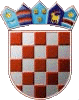 REPUBLIKA HRVATSKAKRAPINSKO-ZAGORSKA ŽUPANIJAOPĆINA STUBIČKE TOPLICEOPĆINSKO VIJEĆE